Proxy Application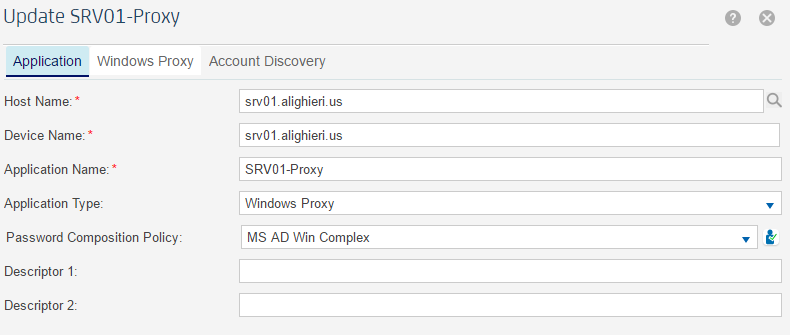 Proxy Application – Proxy Tab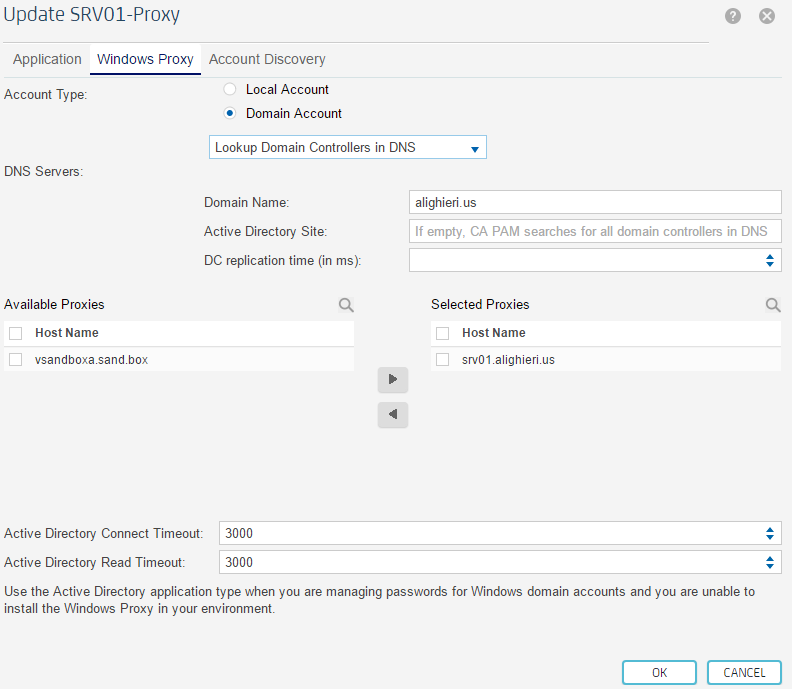 Proxy Application – Account Discovery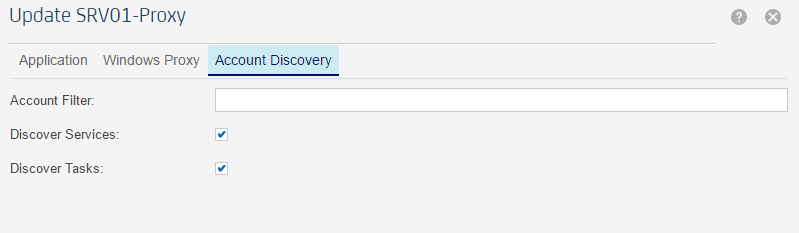 Proxy Account – Properties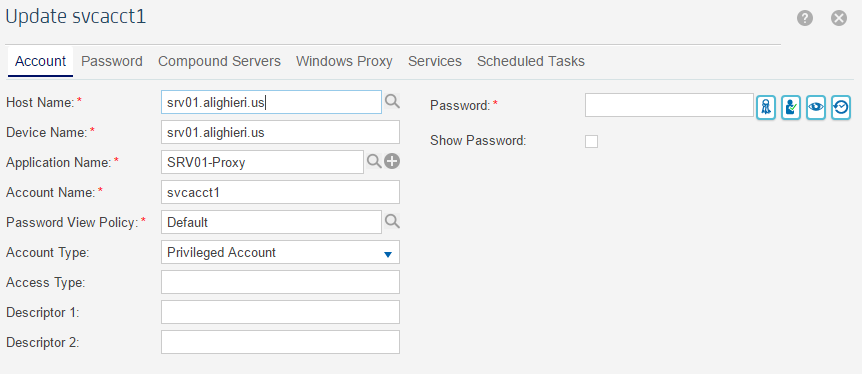 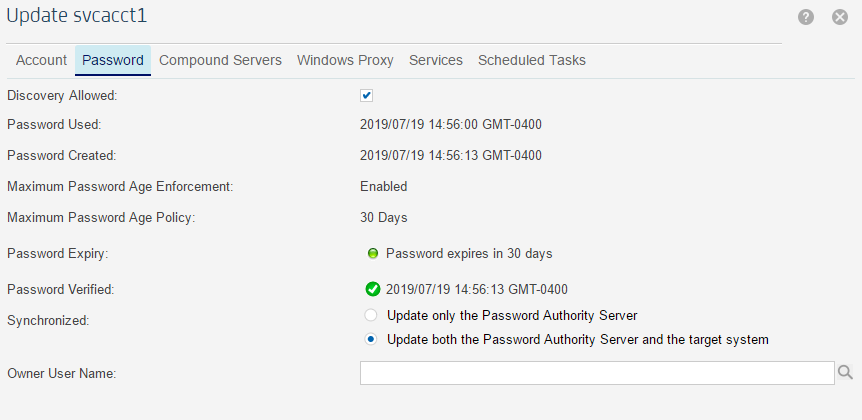 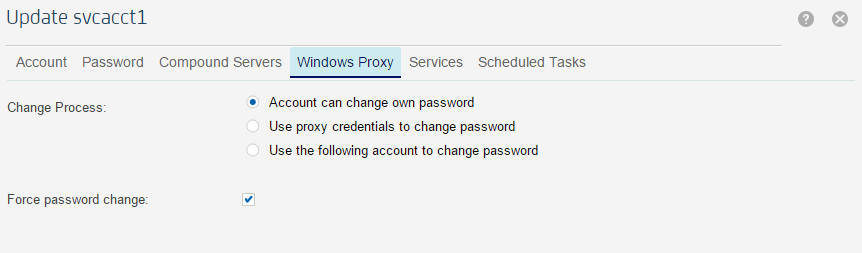 Discovery Profile – Windows Proxy is not listed in the Available Servers List.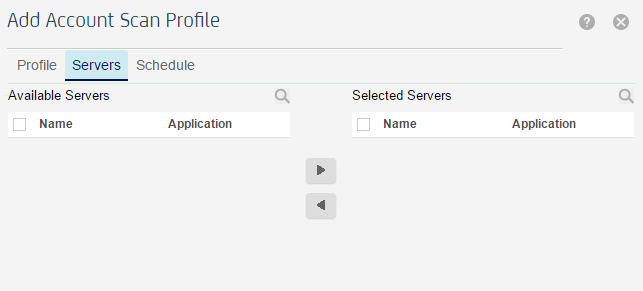 